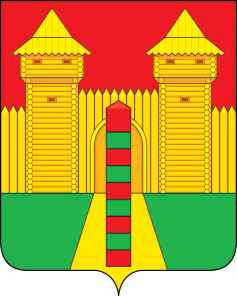 АДМИНИСТРАЦИЯ  МУНИЦИПАЛЬНОГО  ОБРАЗОВАНИЯ«ШУМЯЧСКИЙ  РАЙОН» СМОЛЕНСКОЙ  ОБЛАСТИРАСПОРЯЖЕНИЕот 14.02.2023г. № 35-р         п. Шумячи1. Организовать в период с 22.02.2023г. по 27.02.2023г. дежурство должностных лиц Администрации муниципального образования «Шумячский район» Смоленской области.2. Утвердить прилагаемый график дежурств должностных лиц Администрации муниципального образования «Шумячский район» Смоленской области в период с 22.02.2023г. по 27.02.2023г.3.  Отделу по культуре и спорту, Отделу по образованию Администрации муниципального образования «Шумячский район» Смоленской области, организовать дежурство ответственных лиц, сформировать списки ответственных лиц и представить их в Администрацию муниципального образования «Шумячский район» Смоленской области в срок до 20.02.2023г.  4. Директору МКУ «Автотранспортное учреждение Администрации муниципального образования «Шумячский район» Смоленской области» Е.П. Лукьянову обеспечить наличие дежурных автомобилей период с 22.02.2023г. по 27.02.2023г.5. Рекомендовать Главам муниципальных образований сельских поселений Шумячского района Смоленской области организовать дежурство ответственных лиц в период с 22.02.2023г. по 27.02.2023г.Списки ответственных лиц представить в срок до 20.02.2023г.  в Администрацию муниципального образования «Шумячский район»  Смоленской области.6. Контроль за исполнением настоящего распоряжения оставляю за собой.Глава муниципального образования«Шумячский район» Смоленской области                                        А.Н. ВасильевГ Р А Ф И Кдежурств должностных лиц Администрации муниципального образования «Шумячский район» Смоленской области в период с 22.02.2023 г. по 27.02.2023 г., с 9-00 час до 9-00 час,  дежурный ЕДДС - круглосуточно, тел 4-22-09 О дежурстве   должностных лиц Администрации муниципального образования «Шумячский район» Смоленской области в период                          с 22.02.2023г. по 27.02.2023г.УТВЕРЖДЕНраспоряжением Администрации муниципального образования «Шумячский район» Смоленской областиот «14» 02 2023 г. № 35-рФ.И.О.ДолжностьДатадежурства№ телефонаКулешоваИринаГригорьевнаначальник Отдела по образованию Администрации муниципального образования «Шумячский район» Смоленской области22.02.2023г.8(48133) 4-17-568-920-311-11-30СтародвороваНатальяАнатольевнаначальник Отдела по строительству, капитальному ремонту и жилищно-коммунальному хозяйству Администрации муниципального образования «Шумячский район» Смоленской области23.02.2023г.8(48133) 4-11-748-952-539-39-19АстапенковаОльгаНиколаевнаначальник Архивного отдела Администрации муниципального образования «Шумячский район» Смоленской области24.02.2023г.8(48133) 4-21-768-951-691-89-98ПавлюченковаЛюдмила Алексеевнаначальник  Отдела городского хозяйства Администрации муниципального образования «Шумячский район» Смоленской области25.02.2023г.8(48133) 4-71-868-915-633-19-40ЖурковичИнна Михайловнаначальник Отдела бухгалтерского учета Администрации муниципального образования «Шумячский район» Смоленской области26.02.2023г.8(48133) 4-16-858-900-223-68-78